PERNYATAAN KEASLIAN SKRIPSIDengan ini saya menyatakan bahwa skripsi yang saya tulis sebagai salah satu syarat untuk memperoleh gelar sarjana pendidikan dan diajukan kepada Jurusan Manajemen Pendidikan Islam Fakultas Tarbiyah dan Keguruan Universitas Islam Negeri Sultan Maulana Hasanuddin Banten ini sepenuhnya asli merupakan hasil karya tulis ilmiah saya pribadi.Adapun tulisan maupun pendapat orang lain yang terdapat dalam skripsi ini telah saya sebutkan kutipannya secara jelas sesuai dengan etika keilmuan yang berlaku di bidang penulisan karya ilmiah.Apabila dikemudian hari terbukti bahwa sebagian atau seluruh isi skripsi ini merupakan hasil perbuatan plagiarisme atau mencontek karya tulis orang lain, saya bersedia untuk menerima sanksi berupa pencabutan gelar kesarjanaan yang saya terima ataupun sanksi akademik lain sesuai dengan peraturan yang berlaku.Serang,  INDAH LESTARINIM.152500094ABSTRAKIndah Lestari, 152500094, Pengaruh Kompensasi Terhadap Kompetensi Sosial Guru di MTsS Daar El-Fiqh Kabupaten Serang.Penelitian ini bertujuan untuk (1) Mengetahui Kompensasi, (2) Mengetahui Kompetensi sosial guru, (3) Dan mengetahui apakah terdapat Pengaruh kompensasi terhadap kompetensi sosial guru di MTsS Daar El-Fiqh Kabupaten Serang. Besaran kompensasi yang diterima guru merupakan bekal pemenuhan kebutuhan sehari-hari, guru dalam penerimaan kompensasi dapat disesuaikan dengan beban kerja dan kompetensi yang dimilikinya, salah satunya kompetensi sosial guru, dalam hal ini lembaga harus memperhatikan setiap aspek besaran kompensasi dan kompetensi sosial guru guna mengembangkan potensi dan kompetensi yang dimilikinya, karena besaran kompensasi yang diterima guru mampu mempengaruhi kinerja atau kompetensi yang akan dilakukan guru pada lembaga. Penelitian ini menggunakan metode kuantitatif dengan teknik regresi dan korelasi. Dengan mengambil  populasi berjumlah 30 responden di MTsS Daar El-fiqh kabupaten Serang. Angket kompensasi adalah gaji atau upah, insentif,Tunjangan dan Kesejahteraan. Sedangkan angket kompetensi sosial guru adalah bersifat inklusi,bertindak objektif, dan tidak diskriminatif; berkomunikasi secara efektif dan santun; beradaptasi di tempat bertugas di seluruh wilayah Republik Indonesia. Analisis data menggunakan tekhnik analisis deskriptif dan inferensial. Dari perhitungan menggunakan rumusan regresi dan korelasi product moment,  secara oprasional dari perhitunagn regresi  didapatkan Fhitung =  7,424 dan Ftabel = 4,20  maka diperoleh Fhitung >  F tabel atau 7,424 > 4,20  ini artinya regresi signifikan. Sdangkan analisis dari korelasi antara variabel X dan variabel Y bertanda positif dengan memperhatikan besarnya  rxy yang diperoleh yaitu sebesar  0,458. Kemudian pada taraf signifikansi 5% diperoleh nilai  rtabel  sebesar 0,361. Karena rhitung lebih besar dari rtabel, dengan demikian hipotesis alternatif  (Ha) diterima dan hipotesis nol(Ho) ditolak. Pengaruh ini sebesar 20,96%. Ini berarti terdapat korelasi positif yang cukup berarti antara kompensasi terhadap kompetensi sosial guru di MTsS Daar El-Fiqh kabupaten Serang. Kata Kunci:  kompensasi dan kompetensi sosial guru.FAKULTAS TARBIYAH DAN KEGURUAN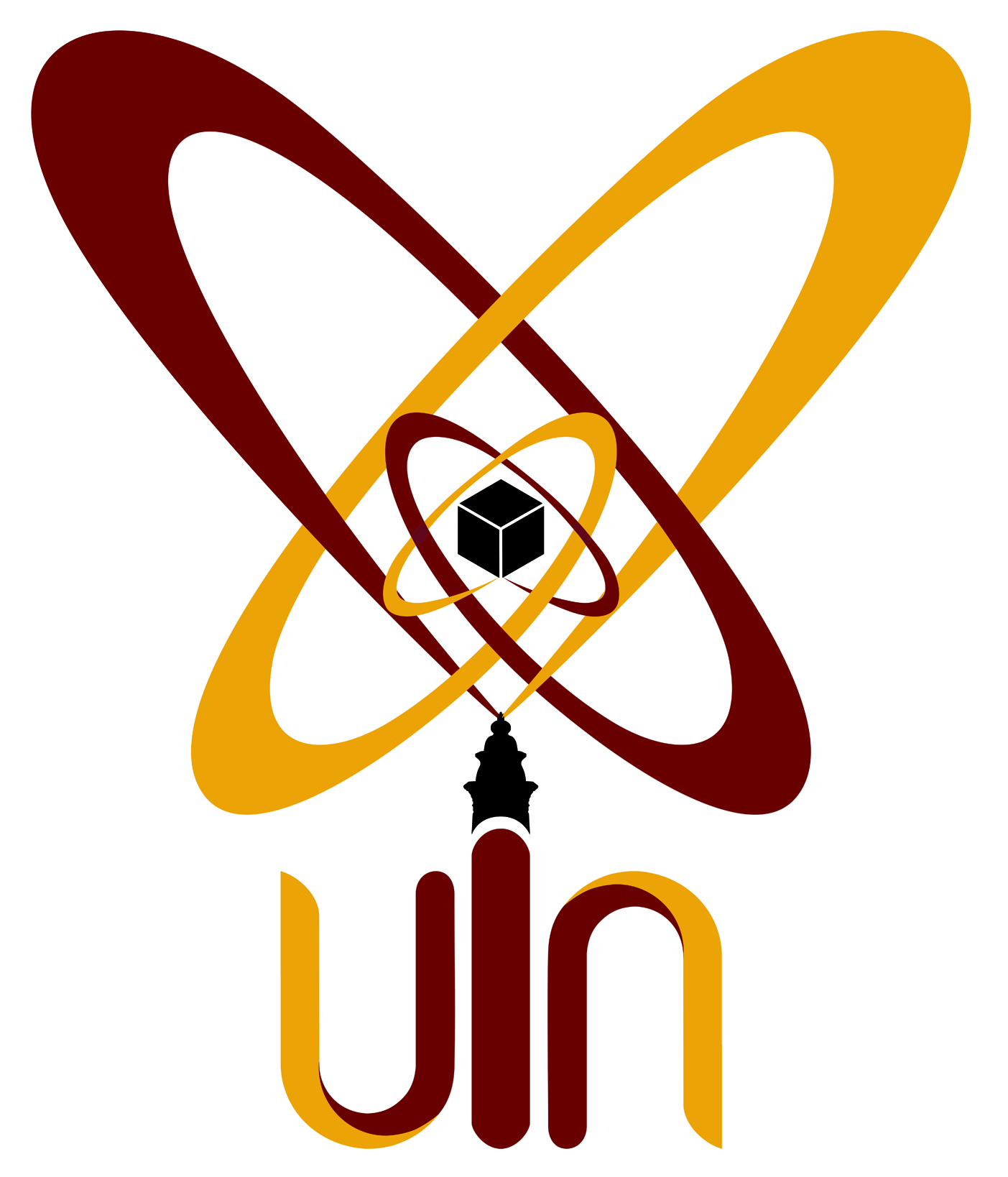 UNIVERSITAS  ISLAM NEGERI“SULTAN MAULANA HASANUDDIN “ BANTENNomor      : -Lampiran  : Skripsi Perihal      : Usulan Ujian SkripsiAssalamualaikum Wr.WbDipermaklumkan dengan hormat, bahwa setelah membaca dan menganalisa serta mengadakan koreksi seperlunya, kami berpendapat bahwa skripsi saudara INDAH LESTARI, NIM: 152500094 yang berjudul:“ Pengaruh Kompensasi Terhadap Kompetensi Sosial Guru di MTsS Daar El-Fiqh Kabupaten Serang ” Pada Fakultas Tarbiyah dan Keguruan Jurusan Manajemen Pendidikan Islam Universitas Islam Negeri “ Sultan Maulana Hasanuddin” Banten.Demikian atas segala perhatian Bapak, kami ucapkan terima kasih.Waalaikumsalam Wr.Wb.Serang, 04 Maret 2019PERSETUJUANPENGARUH KOMPENSASI TERHADAP KOMPETENSI SOSIAL GURU DI MTsS DAAR EL-FIQH KABUPATEN SERANGOleh :INDAH LESTARINIM. 152500094Menyetujui :MengetahuiPENGESAHANSkripsi a.n INDAH LESTARI, NIM : 152500094 yang berjudul “Pengaruh Kompensasi Terhadap Kompetensi Sosial Guru di MTsS Daar El-Fiqh Kabupaten Serang” telah diujikan dalam sidang Munaqosyah Universitas Islam Negeri Sultan Maulana Hasanuddin Banten, pada tanggal 11 April 2019.Skripsi tersebut telah disahkan dan diterima sebagai salah satu syarat untuk memperoleh gelar Sarjana Pendidikan Manajemen Pendidikan Islam (S.Pd) pada Fakultas Tarbiyah dann Keguruan Universitas Islam Negeri Banten. Serang,Anggota :PERSEMBAHANDengan mengucapkan syukur Alhamdulillah seiring berjalannya waktu dan untaian doa serta harapan dan kasih sayangRangkaian demi rangkaian kata dalam skripsi ini  Dipersembahkan untuk kedua orang tua  tercinta (Bpk. H. Tohiruddin dan Ibu Rohayati) yang selalu memotivasi dan memberikan cinta kasih sayangnya serta untaian doa yang tidak pernah padam, terimakasih atas pengorbanannya selama ini. Teruntuk adik-adiku ( A. Rudini & M. Rohaldi ) terimakasih atas dukungan dan cinta kasih sayangnyaUntuk teman, sahabat dan keluarga tiada kata yang indah selain kata “syukron ‘ala  hubbikum” yang selama ini selalu mensuport, menegur, memotivasi serta mendoakan setiap langkah penulis.Terima kasih pada guru dan Dosen  yang telah memberikan kesempatan bagi penulis untuk  dapat mersakan bimbingan, pendidikan dan  ajaran atas ilmu-ilmunya Tanpa kehadiran dan cinta kasih kalian semua mustahil penulsi mampu menyelesaiakn studi dan skripsi ini Thanks for allMay  Allah bless you are with their Rohman  MOTTO  :RIWAYAT HIDUP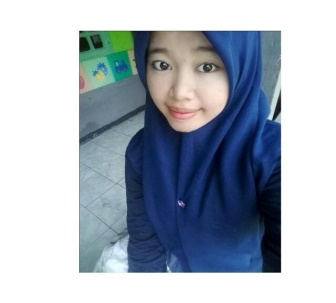 Penulis dilahirkan di Serang, pada tanggal 07 Januari 1997 di Kampung Cidahu, Desa Cidahu, Kec Kopo kabupaten Serang. Penulis merupakan anak pertama dari tiga bersaudara dari kedua orang tua yang bernama bapak H.Tohiruddin dan ibu Rohayati. Pendidikan formal yang ditempuh penulis adalah Sekolah Dasar Negeri 1 Cidahu dan lulus pada tahun 2008,kemudian melanjutkan ke Madrasah Tsanawiyah  (MTs) Daarul Falah dan lulus pada tahun 2011, kemudian melanjutkan ke Madrasah Aliyah (MA) Daarul Falah Serang dan lulus pada tahun 2014. Kemudian Penulis meneruskan kuliah di UIN Sultan Maulana Hasanuddin Banten pada tahun 2015 dengan Program Strata Satu (S1) mengambil Fakultas Tarbiyah dan Keguruan dengan Jurusan Manajemen Pendidikan Islam (MPI).          Pengalaman Organisasi yang penulis lalui adalah sebagai berikut :  2012 – 2013 Ketua bidang pengajaran Ikatan Pengurus Putri Pondok Pesantren Daarul Flah (IP4DF) Serang.2013 – 2014 Anggota bidang kebahasaan Pondok Pesantren Daarul Falah Serang2014 – 2015 Anggota Unit Kegiatan Mahasiswa (UKM) Unit Pengembanagan Tilawatil Quran (UPTQ) UIN Sultan Maulana Hasanuddin Banten.2016 – 2017 Anggota Bidang Pemberdayaan Perempuan Himpunan Mahasiswa Jurusan (HMJ) MPI UIN Sultan Maulana Hasanuddin Banten.2017-2018  Anggota Bidang Kebahasaan Dewan Mahasisiwa (DEMA) Fakultas Tarbiyah dan Keguruan UIN Sultan Maulana Hasanuddin Banten.2017 Sekretaris Komunitas We Care Banten.2018 Bendahara Komunitas We Care Banten.KATA PENGANTARBismillahirrahmanirrahimSegala puji hanya pada Allah SWT, yang telah memberikan taufik, hidayah serta Inayah-Nya, sehingga skripsi ini dapat diselesaikan tepat pada waktunya. Shalawat beserta salam semoga tetap tercurah kepada Rasullullah SAW, keluarga, sahabat, para tabi’in dan umat yang setia hingga akhir Zaman.Skripsi ini kemungkinan besar tidak dapat diselesaikan tanpa bantuan dari berbagai pihak. Oleh karenanya penulis ingin menyampaikan ucapan terima kasih dan penghargaan yang setinggi-tinggiinya kepada:Bapak Prof. Dr. H. Fauzul Iman, MA. UIN “Sultan Maulana Hasanuddin” Banten yang telah memberi kesempatan kepada penulis untuk bergabung dan belajar di lingukungan UIN “SMH” Banten.Bapak Dr. Subhan, M.Ed. Dekan Fakultas Tarbiyah dan Keguruan UIN “ SMH” Banten yang telah mendorong penyelesaian studi dan skripsi penulis.Bapak Dr. Supardi, M.Pd.Ph.D.  ketua jurusan Manajemen pendidikan islam fakultas        Tarbiyah dan keguruan  UIN “ SMH ” Banten yang telah mengarahkan, mendidik dan memberikan motivasi kepada penulis.Dr. Anis Zohriah, M.Pd. pembimbing I dan Dr. Shobri,S,Kom,M.M. sebagai pembimbing II yang telah memberikan bimbingan dan saran-saran kepada penulis selama penyusunan skripsi ini.Bapak dan ibu Dosen UIN “SMH” Banten, terutama yang telah mengajar dan mendidik penulis selama mengemban ilmu di UIN “SMH” Banten.Kabupaten Serang beserta dewan guru serta Staff  Tata Usaha yang membantu mempermudah penelitain, motivasi dan doa untuk penulis. Teruntuk orang tua tercinta (Bpk. H. Tohiruddin & ibu Rohayati) tiada kata yang indah selain ucapan  terimakasih atas pengorbanan, cinta, kasih dan sayang selama ini, tanpa dorongan dan doa penulis tidak akan dapat menyelesaikan skripsi ini. Serta adik-adiku (A.rudini & M. Rohaldi) dan seluruh keluarga, sahabat serta teman-temanku yang tidak pernah putus memberikan doa, cinta dan kasih sayangnya serta dorongan kepada penulis. Penulisan skripsi ini bertujuan selain salah satu mata kuliah yang harus ditempuh untuk menyelesaikan kuliah, juga sebagai salah satu syarat untuk mengikuti sidang skripsi dan syarat kelulusan starta satu (S1) sarjana serta sebagai bentuk kepedulian penulis terhadap masalah pendidikan, khususnya di Penulis juga menyadari bahwa sjripsi ini masih jauh dari kesempurnaan baik dari segi isi maupun metodelogi penulisannya. Untuk itu, kritik dan saran dari pembaca sangat penulis harapkan guna perbaikan selanjutnya. Akhir kata hanya kepada Allah penulis berharap semoga skripsi ini bermanfaat bagi kita semua.Serang, Penulis INDAH LESTARINIM. 152500094DAFTAR ISIPERNYATAAN KEASLIAN SKRIPSI		iABSTRAK		iiNOTA DINAS		iiiLEMBAR PERSETUJUAN MUNAQASYAH		ivLEMBAR PENGESAHAN		vMOTTO		viPERSEMBAHAN		viiRIWAYAT HIDUP		viiiKATA PENGANTAR		ixDAFTAR ISI		xiDAFTAR TABEL		xiiiDAFTAR GAMBAR		xivDAFTAR GRAFIK		xvBAB I      PENDAHULUANLatar Belakang Masalah  		1Identifikasi Masalah  		10Pembatasan Masalah 		11Rumusan Masalah 		12Tujuan Penelitian 		12Manfaat Penelitian 		13Sistematika Penulisan  		14BAB II      TINJAUAN PUSTAKAKajian Teori  		15Kompensasi 		15Kompetensi Sosial Guru   		61Hasil Penelitian yang relevan 		79Kerangka Berfikir  		81Pengajuan Hipotesis  		82BAB III     METODELOGI PENELITIANTempat Penelitian 		84Waktu Penelitain  		84Metode Penelitian  		85Populasi penelitian  		87Sampel Penelitian 		87Variabel Penelitian 		89 Instrumen dan Tehnik Pengumpulan Data 		91Tehnik Analisis Data  		95Hipotesis Statistik 		96BAB IV     HASIL PENELITIAN DAN PEMBAHASANHasil Penelitian  		106Analisis Normalitas Data 		111Pengujian Hipotesis  		113Pembahasan Hasil Penelitian 		116BAB V      PENUTUPKesimpulan 		125Saran		128DAFTAR PUSTAKADAFTAR TABELTabel 3.I 	Jadwal Penelitian 		84	Tabel 3.2	Interpretasi Koefisien Korelasi Nilai Koefisien Korelasi Interpretasi 		104Tabel 4.3	Uji Normalitas Data Kompensasi 		112Tabel 4.4	Uji Normalitas Data Kompetensi Sosial Guru  		113Tabel 4.5	Anava untuk Regresi Linear sederhana		114DAFTAR GAMBARGambar 2.1Jenis kompensasi 		43Gambar 2.2 Garis lurus filosofi kompensasai 		56Gambar 2.3 Strategi kompensasi yang strategis 		60Gambar 3.1 Rancangan penelitian 		86DAFTAR GRAFIKTabel    4.1    Histogram dan poligon kompensasi 		108\Grafik  4.2    Histogram dan poligon kompetensi sosial guru 		111Pembimbing IDr. Anis  Zohriah, M.MNIP.19650718 199203 2 001Pembimbing IIDr. H. Shobri, S.Kom., M.MNIP. 19750715 200003 1 005Pembimbing IDr. Anis Zohriah, M.MNIP. 19650718 199203 2 001Pembimbing IIDr. H. Shobri, S.Kom., M.MNIP. 19750715 200003 1 005DekanFakultas Tarbiyah dan KeguruanDr. H. Subhan, M.EdNIP.196809102000031001KetuaJurusan Manajemen Pendidikan IslamDr. Supardi, M.Pd., Ph.DNIP.196806201996031003Ketua Merangkap AnggotaDr. Supardi,M.Pd,Ph.DNIP. 196806201996031003Sekertaris Merangkap AnggotaDr. Ali Muhtarom,S.Pd.I,M,Si   NIP.19800525 201101 1 012Penguji 1Prof. Darwyan Syah.M.Pd.Ph.D  NIP.19600222 199203 1 002Penguji  IIDr. H. Anis Fauzi,M.SiNIP.19671028 199802 1 001Pembimbing IDr. Anis Zohriah,M.M NIP. 19650718 199203 2 001Pembimbing IIDr. H. Shobri, S.Kom,M.MNIP. 19750715 200003 1 005